PUBLIC MEETING NOTICEThe Office of Drug Policy announces the following meeting to which all members of the public are invited to attend.CANCELLED DUE TO LACK OF QUORUMSubject: Drug Policy Board meetingMeeting Date: Thursday, April 21, 2022Meeting Time: 10:00 AM – 12:00 PMMeeting Location: Contact: Kristy Miller, 225-235-3073 or Kristy.Miller@la.gov************************************************AGENDACall to Order									 Welcome and Introductions 							Old BusinessReview and approve minutes from previous meeting				New BusinessPresentation: HOPE Council End-of-Year Report Overview Update: Progress of 2022 legislationOther BusinessOffice of Drug Policy updates  Member agency updatesPublic CommentsUpcoming Meetings Adjournment			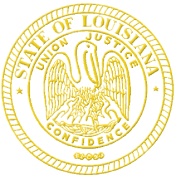 State of LouisianaOffice of the GovernorDRUG POlicyJohn Bel EdwardsGovernorState of LouisianaOffice of the GovernorDRUG POlicyKristy MillerDirector